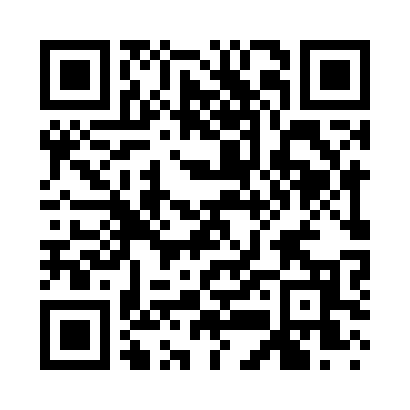 Ramadan times for Corea, Georgia, USAMon 11 Mar 2024 - Wed 10 Apr 2024High Latitude Method: Angle Based RulePrayer Calculation Method: Islamic Society of North AmericaAsar Calculation Method: ShafiPrayer times provided by https://www.salahtimes.comDateDayFajrSuhurSunriseDhuhrAsrIftarMaghribIsha11Mon6:476:477:531:495:127:457:458:5112Tue6:466:467:521:485:127:457:458:5213Wed6:446:447:511:485:127:467:468:5214Thu6:436:437:491:485:137:477:478:5315Fri6:426:427:481:485:137:477:478:5416Sat6:416:417:471:475:137:487:488:5517Sun6:396:397:461:475:137:497:498:5518Mon6:386:387:451:475:137:497:498:5619Tue6:376:377:431:465:147:507:508:5720Wed6:356:357:421:465:147:517:518:5721Thu6:346:347:411:465:147:517:518:5822Fri6:336:337:391:465:147:527:528:5923Sat6:326:327:381:455:147:537:539:0024Sun6:306:307:371:455:147:537:539:0025Mon6:296:297:361:455:147:547:549:0126Tue6:286:287:341:445:147:557:559:0227Wed6:266:267:331:445:157:557:559:0228Thu6:256:257:321:445:157:567:569:0329Fri6:246:247:311:435:157:577:579:0430Sat6:226:227:291:435:157:577:579:0531Sun6:216:217:281:435:157:587:589:051Mon6:196:197:271:435:157:597:599:062Tue6:186:187:261:425:157:597:599:073Wed6:176:177:241:425:158:008:009:084Thu6:156:157:231:425:158:018:019:085Fri6:146:147:221:415:158:018:019:096Sat6:136:137:211:415:158:028:029:107Sun6:116:117:201:415:158:038:039:118Mon6:106:107:181:415:158:038:039:129Tue6:096:097:171:405:158:048:049:1210Wed6:076:077:161:405:158:058:059:13